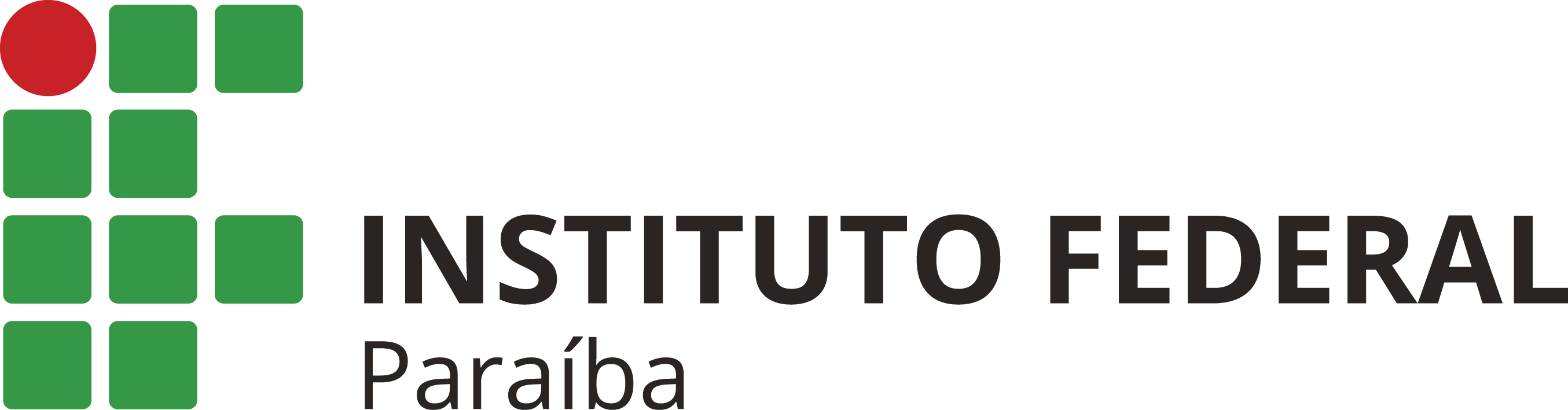 INSTITUTO FEDERAL DA PARAÍBA
PRÓ-REITORIA DE PESQUISA, INOVAÇÃO E PÓS-GRADUAÇÃOEdital n° 05/2021 PRPIPG/ReitoriaPROCESSO DE SELEÇÃO DOS MEMBROS DO  
COMITÊ DE INOVAÇÃO DO IFPB (COINOVA-IFPB)ANEXO IFORMULÁRIO DE INSCRIÇÃO 1 - DADOS DO CANDIDATODeclaro que:(        ) Não sou membro do CONSUPER ou do CEPE(        ) Não ocupo cargo de Direção no IFPB(        ) Não sou menor de 18 anos (caso discente)(        ) Estou no último ano de integralização do curso (caso discente)________________,  ___/____/____(Local e data)(Assinatura)Nome:Nome:Nome:Matrícula:Matrícula:Curso (se discente):Curso (se discente):Curso (se discente):Campus:Campus:Endereço:Endereço:Endereço:Endereço:Endereço:Telefone:Telefone:Telefone:Celular:Celular:E-mail institucional:E-mail institucional:E-mail institucional:E-mail institucional:E-mail institucional:CPF:CPF:Data de nascimento:____/____/______Data de nascimento:____/____/______Data de nascimento:____/____/______Vaga a que pretende concorrer:Vaga a que pretende concorrer:Vaga a que pretende concorrer:Vaga a que pretende concorrer:Vaga a que pretende concorrer:(    ) Perfil I(    ) Perfil II(    ) Perfil II(    ) Perfil II(    ) Perfil III